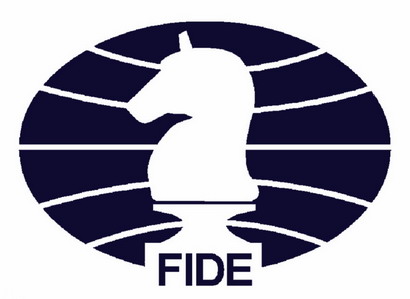 Player’s Contract for Participation in the FIDE Women’s Grand Swiss Tournament 2023The International Chess Federation (FIDE) is the governing body of the FIDE Women’s Grand Swiss Tournament 2023 (hereinafter referred to as WGS 2023). In order to ensure that the WGS 2023 is played in accordance with its approved regulations, the statutes and the decisions of FIDE, the following provisions shall apply:1. Dates and Venue1.1 The WGS 2023 will be an 11-rounds tournament.The dates and place of the tournament are as follows:23 October (arrival) – 6 November (departure) 2023 Villa MarinaHarris PromenadeDouglasIsle of ManIM1 2HPDepending on force majeure circumstances, FIDE reserves the right to change location and dates.2. Confirmation deadlines2.1 The list of invited players and reserves is to be published on the FIDE website.2.2. All invited players are expected to sign their respective contract and send it scanned to the FIDE Secretariat by email. Signed contracts of the qualified players must reach the FIDE Secretariat not later than 20 June 2023, 13.00 CEST.  Additional contracts between the Organiser and the players may be signed if needed. 2.3. A player who does not submit her contract within the deadline shall be replaced according to article 2.2 of the Regulations for the FIDE Women’s Grand Swiss Tournament 2023 (hereinafter - Regs WGS 2023). The FIDE GSC may accept contracts received after the deadline only for serious reasons. Players qualified as replacements shall have 5 (five) days to send their signed contracts.2.4. A player who signs her contract but withdraws is to be replaced as described in article 2.2 of the Regs WGS 2023.2.5. A Player who fails to provide a satisfactory reason for withdrawal after she has signed the players’ contract, may be imposed a fine of up to USD 2,000 or another sanction by the FIDE Council (Qualifying for the FIDE Women’s Candidates Tournament 2024 by another path is NOT a satisfactory reason for withdrawal).3. Player’s Obligations3.1 By signing this player’s contract, the player commits herself to completing WGS 2023 in accordance with Regs WGS 2023, the decisions of the FIDE General Assembly, FIDE Council and FIDE President, FIDE Code of Ethics, FIDE Anti-Doping Disciplinary Regulations, FIDE Anti-Сheating Guidelines, FIDE Statutes, FIDE Laws of Chess which form an integral part of this contract, except in the case of illness evidenced by a medical certificate or other reasons which are recognised valid by the decision of the FIDE GSC. 3.2 By signing this contract, the player agrees not to compete in any cycle, tournament or match outside FIDE, with the purpose of establishing a Women World Chess Champion, for a period of 4 (four) years from the end of WGS 2023.3.3 FIDE, in accordance with Regs WGS 2023, reserves the right to penalize any player who, after signing this contract, fails to complete WGS 2023 without a valid reason. 3.4 During WGS 2023 the players are obliged to attend press-conferences, give interviews and make public appearances, respecting the dress code as described in Regs WGS 2023. Any breach can result in fines according to Regs WGS 2023.3.5 The players are required to appear punctually for the commencement of play at the start of each round. 3.6 The players are required to attend the Players’ Meeting, Opening and Closing Ceremony or any official reception specifically approved by the FIDE GSC and/or the Organiser. 3.7 The players are not permitted to bring into the playing area any telephone, technical and other equipment extraneous to play, which may in any way disturb or upset the opponent. The Chief Arbiter shall decide what constitutes extraneous equipment liable to offend the opponent.3.8 The players accept that the arbiters may carry out any inspection or security checks at any time just before the start of the game, during the game or immediately after the game to ensure that no electronic or other equipment has been brought into the playing hall by the players.3.9 While her game is in progress, a player may leave the playing area only with the permission of the Chief Arbiter and only if she is accompanied by one of the arbiters.3.10 Every player shall have a suitable travel/health insurance policy for the duration of the WGS 2023. Neither FIDE nor the Organiser bear liability to cover any related costs. 3.11. Every player shall provide up-to-date and complete bank details as per Annex I hereto according to the relevant instructions.3.12 The players shall strictly abide by all medical regulations and other rules approved by FIDE and/or the Organiser, as well as those applicable to the territory in which the tournament is taking place. A player who fails to comply with them may be sanctioned at the discretion of the FIDE GSC and/or the Chief Arbiter, depending on the situation and the severity of the violation. FIDE shall inform players about these regulations in advance, but the players shall be aware that they are subject to change, eventually at short notice.3.13. The players shall not wear, use or display any apparel, footwear, accessory or other item, including but not limited to any piece of attire or any article that is of an accessory nature (e.g. bag, eyewear, arm bands, gloves, socks, charms, beverage bottles etc.), bearing an identification of or advertising or otherwise promoting the players' sponsors, without prior written permission by FIDE.3.14 The game scoresheets are the property of FIDE. 4. Financial conditions4.1 The total prize fund amounts to USD 140,000. The amount is net and cleared of any local taxes.4.2 The regular prizes shall be allocated as follows (in US dollars):4.3 Prize money shall only be paid to players scoring at least 6 points as described in the art. 4.6.1 of the Regs WGS 2023.4.4 The prize money is paid by direct banker’s order drawn in USD. Within fourteen (14) working days after completion of the event and reception of a player’s bank details, FIDE transfers the player’s prize money to her bank account. The player is obliged to provide FIDE and the Organiser with her bank account’s details for the purpose of obtaining prize money and travel costs along with the sending of the signed Contract. 4.5 FIDE is not responsible for any national local tax deducted from the prize money. 4.6. It is the player’s responsibility to arrange their own accommodation - there is no “official hotel”. Each player shall be reimbursed:a) an Accommodation & Meals Daily Allowance of USD 150 for each night spent on IOM, up to a maximum of fourteen nights (i.e. up to a maximum allowance of USD 2,100 per player).b) a Travel Allowance. The chess federation to which the player belongs shall determine the amount*: a) USD 950 for all players belonging to a chess federation in Europe; b) USD 1,600 for players belonging to a chess federation from the rest of the world.*The Organiser retains the right to compensate the travel fee according to the actual residence of the player.5. Arbitration5.1 Any dispute arising from or related to the present contract shall be submitted in writing to the FIDE Council, which will decide on the matter. In case an acceptable solution is not found, each party may submit the case to the Court of Arbitration for Sport (CAS) in Lausanne, Switzerland, which will resolve the case definitively in accordance with Swiss Law. The court proceedings shall take place in English.5.2. In all matters not regulated by the present Contract parties shall be guided by Regs WGS 2023.* * * * * * * * * * * *By signing this contract, I hereby confirm that I will participate in the FIDE Women’s Grand Swiss Tournament 2023 and have in consultation with my national federation acquainted myself with the applicable FIDE Statutes, FIDE Chess.com Grand Swiss regulations, FIDE Code of Ethics, FIDE Anti-Doping Disciplinary Regulations, FIDE Anti-Сheating Guidelines, FIDE Laws of Chess, and accept the conditions related to my participation. In addition, I confirm my acquaintance with the Regulations for the FIDE Women’s Grand Swiss Tournament 2023 and accept all the responsibilities of a player as per the Regulations for the FIDE Women’s Grand Swiss Tournament 2023. Place and date: .………………………………	    ……….…………………………..Full Name of Player: ………………………………………….………….. 	SIGNATURE OF PLAYER: ……………..………………..…………1st place25,0002nd place17,5003rd place15,0004th place13,0005th place11,0006th place8,0007th place7,0008th place6,0009th place5,00010th place4,00011th - 15th places2,500 each16th - 23rd places2,000 each